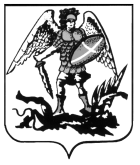 ПРАВИТЕЛЬСТВО АРХАНГЕЛЬСКОЙ ОБЛАСТИМИНИСТЕРСТВО СТРОИТЕЛЬСТВАИ АРХИТЕКТУРЫ АРХАНГЕЛЬСКОЙ  ОБЛАСТИР А С П О Р Я Ж Е Н И Еот 19 февраля 2021 г. № 38-рг. АрхангельскОб отклонении предложений о внесении изменений в правила землепользования и застройки муниципального образования «Лисестровское» Приморского муниципального района Архангельской области
В соответствии с пунктом 22 Порядка деятельности комиссии 
по подготовке проектов правил землепользования и застройки муниципальных образований Архангельской области, утвержденного постановлением министерства строительства и архитектуры Архангельской области от 2 декабря 2019 года № 20-п, а также на основании пункта 32 протокола заседания комиссии по подготовке проектов правил землепользования и застройки муниципальных образований Архангельской области от 25 января 2021 года № 2, пункта 30 протокола заседания комиссии по подготовке проектов правил землепользования и застройки муниципальных образований Архангельской области от 15 февраля 2021 года № 10:1. Отклонить следующие предложения о внесении изменений 
в правила землепользования и застройки муниципального образования «Лисестровское» Приморского муниципального района Архангельской области:а) Гурьева В.В., направленное администрацией Приморского муниципального района Архангельской области (вх. № 201-3610 
от 14 декабря 2020 года), в части изменения территориальной зоны промышленности (кодовое обозначение П1) на зону застройки индивидуальными жилыми домами (кодовое обозначение Ж1) в отношении земельного участка с кадастровым номером 29:16:222001:387 по причине его несоответствия пункту 5 Правил установления санитарно-защитных зон, утвержденных постановлением Правительства Российской Федерации 
от 3 марта 2018 года № 222, согласно которому в границах санитарно-защитной зоны не допускается использования земельных участков в целях размещения жилой застройки, а также в связи с отсутствием оснований, предусмотренных пунктами 18 и 20 Порядка деятельности комиссии 
по подготовке проектов правил землепользования и застройки муниципальных образований Архангельской области, утвержденного постановлением министерства строительства и архитектуры Архангельской области от 2 декабря 2019 года № 20-п;б) общества с ограниченной ответственностью «Автодороги», направленное администрацией Приморского муниципального района Архангельской области (вх. № 201-3814 от 30 декабря 2020 года), в части изменения категории земель сельскохозяйственного назначения на земли промышленности, энергетики, транспорта, связи, радиовещания, телевидения, информатики, земли для обеспечения космической деятельности, земли обороны, безопасности и земли иного специального назначения в отношении земельных участков с кадастровыми номерами 29:16:203401:558 и 29:16:203401:560, а также установления вида разрешенного использования «Энергетика» (код 6.7), с целью эксплуатации опор ВЛ 220 кВ Левобережная, по причине отсутствия необходимости таких изменений, поскольку согласно части 4 статьи 36 Градостроительного кодекса Российской Федерации действие градостроительного регламента 
не распространяется на земельные участки, занятые линейными объектами.2. Опубликовать настоящее распоряжение на официальном сайте Правительства Архангельской области в информационно-телекоммуникационной сети «Интернет». 3. Направить копию настоящего распоряжения в орган местного самоуправления Приморского муниципального района Архангельской области для официального опубликования в порядке, установленном 
для официального опубликования муниципальных правовых актов, иной официальной информации. 4. Рекомендовать органу местного самоуправления сельского поселения «Лисестровское» Приморского муниципального района Архангельской области опубликовать настоящее распоряжение 
на официальном сайте в информационно-телекоммуникационной сети «Интернет».5. Настоящее распоряжение вступает в силу со дня его подписания. Исполняющий обязанностиминистра строительства и архитектурыАрхангельской области   					             С.Ю. Строганова